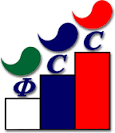 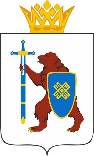 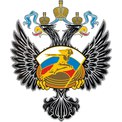 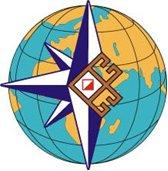 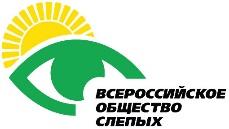 Чемпионат России по спортивному туризму на пешеходных дистанциях (спорт слепых)15 - 19 августа 2017 г.          				         	    пос. Куяр ДОЛ «Сосновая роща»УСЛОВИЯ соревнований В ДИСЦИПЛИНЕ«ДИСТАНЦИЯ – ПЕШЕХОДНАЯ - ГРУППА» (длинная)Этап. Ориентирование в заданном направлении.Дистанция впечатана в карту. Окружности пронумерованы согласно порядку прохождения этапов и КП. Команда движется от старта до финиша в заданном направлении. Все КП находятся в обозначенных на местности квадратах 3х3 м. Отметка на КП производится по сбору всей команды в квадрате. От КП – 35 до финиша команды двигаются по маркировке.Масштаб, сечение рельефа, формат карты, а также количество КП будет указано в технической информации.СТАРТ.Расстояние до этапа 1: .Блок 1-2. Подъем – Спуск. (Блок этапов проходится без потери страховки) Этап 1. Подъем.Параметры:Оборудование:ИС: БЗ. Судейские перила.ЦС: ОЗ.Действия: Движение участников по п. 7.10.Этап 2. Спуск.Параметры:Оборудование:ИС: ОЗ, Судейские перила.ЦС: БЗ.Действия: Движение участников по п. 7.10. Этап 3. Спуск.Параметры:Оборудование:ИС: БЗ, ТО – горизонтальное бревно.ЦС: БЗ, КЛ – окончание ОЗ.Действия: Организация перил по п. 7.6. Движение участников по п. 7.10. Снятие перил по п. 7.7.1.Обратное движение: В случае невозможности вернуться на ИС этапа по перилам, движение участника осуществляется по перилам обратного хода.Этап 4. Переправа методом «вертикальный маятник».Параметры:Оборудование:ИС: БЗ, КЛ – начало ОЗ.Судейские перила.ЦС: БЗ, КЛ – окончание ОЗ.Действия: Переправа участников по судейским маятниковым перилам с сопровождением из своей веревки по п.7.15.1-7.15.4. ТО отсутствует, крепление сопровождающей веревки осуществляется в ИСС участника, вставать на самостраховку сопровождающему участнику не следует.Этап 5. Навесная переправа.Параметры:Оборудование:ИС: БЗ, ТО1 – петля, КЛ – начало ОЗ.Судейские сдвоенные перила.ЦС: БЗ, КЛ – окончание ОЗ, ТО2 – петля.Действия: Движение участника по п. 7.9.Обратное движение: Движение производится по условиям этапа.Расстояние до этапа 2: .Этап 6. Переправа по бревну. Параметры:Оборудование:ИС: БЗ, КЛ – начало ОЗ, ТО1 – карабин.ЦС: БЗ, КЛ – окончание ОЗ. ТО2 – горизонтальное бревно.Действия: Движение первого участника стоя по п. 7.3. Организация перил по п. 7.6. Движение остальных участников стоя по п. 7.8. Снятие перил по п. 7.7.1.Обратное движение: В случае невозможности вернуться на ИС этапа по условиям, движение участника осуществляется по линии движения.Расстояние до этапа 3: .Этап 7. Переправа по параллельным перилам. Параметры:Оборудование:ИС: БЗ, КЛ – начало ОЗ, ТО1 – горизонтальные бревна.Судейские перила.ЦС: БЗ, КЛ – окончание ОЗ, ТО2 – горизонтальные бревна.Действия: Движение участников по п. 7.8. Обратное движение: Движение производится по условиям этапа.Расстояние до финиша: .ФИНИШ.Протяженность дистанции: Количество этапов: 7Длина этапаКрутизна30°Длина этапаКрутизна35°Длина этапаВысота ТО над землейКрутизнадо 25°Длина этапаДлина этапаКрутизнаРасстояние от опоры до КЛВысота ТО над землей0°ИС – ЦС – ИС(ТО1) – ЦС(ТО2) –  Длина этапаДлина бревнаРасстояние от ТО до КЛВысота ТО над землей12мИС – ЦС – ИС – ЦС – Длина этапаКрутизнаРасстояние между верхними и нижними периламиРасстояние от ТО до КЛВысота нижней ТО над землей0°ИС, ЦС – ИС – ЦС –  